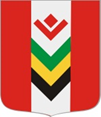 ПОСТАНОВЛЕНИЕВ соответствии с Федеральным законом от 21 июля 1997 года № 117-ФЗ «О безопасности гидротехнических сооружений» и Распоряжением Правительства Удмуртской Республики от 28.11.2005 № 1140-р «О ежегодной подготовке водохранилищ, прудов и накопителей жидких отходов к пропуску весеннего половодья», в целях обеспечения сохранности гидротехнических сооружений, обеспечения пропуска вод, снижения ущерба от возможного подтопления территорий и своевременной ликвидации последствий весеннего паводка в 2018 году,  ПОСТАНОВЛЯЮ:1. На  период прохождения  весеннего паводка в 2018 году утвердить:1) состав противопаводковой комиссии Администрации муниципального образования «Юндинское» (приложение 1);2) план мероприятий по обеспечению безопасного пропуска весеннего паводка 2018 года на территории муниципального образования «Юндинское» (приложение 2);3) положение о противопаводковой комиссии Администрации муниципального образования «Юндинское» (приложение 3).2. Противопаводковой комиссии до 2 апреля 2018 года провести мероприятия по контролю за расчисткой собственниками и балансосодержателями гидротехнических сооружений (далее - ГТС) подъездных путей к ГТС, состояния ГТС на территории поселения, состояние накопителей жидких отходов, готовность к паводку придорожных канав и труб в населенных пунктах.3. Главе муниципального образования «Юндинское»:1) совместно с балансосдержателями водоемов организовать постоянное наблюдение за состоянием плотин, уровнем воды в водоемах и атмосферными явлениями в период паводка, осуществлять постоянное информирование (по форме отчета) ЕДДС МО «Балезинский район», об изменении обстановки в период паводка, а также при возникновении ЧС, до окончания паводкового периода.2) организовать совместно с руководителями организаций аварийные бригады, оснащенные  инвентарем и техническими средствами.4. Контроль за исполнением настоящего  постановления оставляю за собой.Глава муниципального образования «Юндинское»                               В.Г. УрасиновПриложение 1 к постановлению Администрации муниципального образования  «Юндинское» от 02.03.2018 № 10Состав противопаводковой  комиссии Администрации МО «Юндинское»Приложение 2к постановлению Администрации муниципального образования  «Юндинское» от 02.03.2018 № 10План мероприятий по обеспечению безопасного пропуска весеннего паводка 2017 года  на территории МО «Юндинское»Приложение 3к постановлению Администрации муниципального образования  «Юндинское» от 02.03.2018 № 10ПОЛОЖЕНИЕо противопаводковой комиссии1. Общие положенияПротивопаводковая комиссия муниципального образования «Юндинское» (далее Комиссия) является временным координирующим органом, создаваемымв угрожаемый период, и предназначена для организации и выполнения работ в период весеннего паводка по предупреждению чрезвычайных ситуаций, уменьшению ущерба при их возникновении и ликвидации их последствий, а также координации деятельности по этим вопросам предприятий, организаций и учреждений, расположенных на территории МО «Юндинское», независимо от ведомственной принадлежности и форм собственности.В своей деятельности Комиссия руководствуется требованиями Федерального закона «О защите населения и территорий от чрезвычайных ситуаций природного и техногенного характера», решениями КЧС и ОПБ МО «Юндинское» и настоящим положением.Комиссия осуществляет свою деятельность под руководством председателя КЧС и ОПБ МО «Юндиское».2. Основные задачиОсновными задачами являются:- организация и контроль за осуществлением противопаводковых мероприятий, а также обеспечение надежности работы потенциально опасных объектов, объектов жизнеобеспечения и снижения последствий чрезвычайных ситуаций, защиты населения при наводнении;- организация наблюдения и контроля за состоянием окружающей среды и прогнозирование чрезвычайных ситуаций;- обеспечение готовности органов управления, сил и средств к действиям в чрезвычайных ситуациях, а также создание и поддержание в состоянии готовности пунктов управления;- организация разработки нормативных правовых актов в области защиты населения и территории города от чрезвычайных ситуаций;- руководство работами по ликвидации чрезвычайных ситуаций, организация привлечения трудоспособного населения к этим работам;- планирование и организация эвакуации населения, размещения эвакуируемого населения и возвращения его после ликвидации чрезвычайных ситуаций в места постоянного проживания;- организация сбора и обмена информацией в области защиты населения и территорий от чрезвычайных ситуаций.3. Функции и права комиссииКомиссия имеет право:- координировать работу объектовых комиссий;- заслушивать на своих заседаниях руководителей объектов и давать им рекомендации о принятии неотложных мер по противопаводковым мероприятиям;- осуществлять контроль за подготовкой и готовностью сил и средств к ликвидации чрезвычайных ситуаций на территории МО «Юндинское»;- принимать решения о проведении экстренных мер по обеспечению защиты населения и территорий от последствий наводнения, снижению ущерба от них и ликвидации этих последствий на всей территории поселения;- привлекать силы и средства объектов экономики для проведения мероприятий по предупреждению и ликвидации чрезвычайных ситуаций.4. Организация работы комиссии4.1. Комиссия взаимодействует с контролирующими надзорными органами независимо от их ведомственной принадлежности.4.2. Председатель Комиссии несет персональную ответственность за выполнение возложенных на Комиссию задач, функций и организацию ее работы.4.3. Комиссия обеспечивает выполнение плановых мероприятий, в которых указывается срок выполнения и определяются ответственные исполнители.4.4. Комиссия в период паводка проводит в соответствии с планом работы Комиссии на текущий год, утвержденным председателем противопаводковой комиссии МО «Юндинское».4.5. Между заседаниями Комиссия ведет текущую работу, направленную на обеспечение безопасного проведения паводка.4.6. Председатель Комиссии распределяет и утверждает функциональные обязанности между членами Комиссии.5. Функциональные обязанности председателя Комиссии5.1. Председатель Комиссии выполняет следующие функциональные обязанности:1) руководит разработкой плана работы Комиссии;2) проводит заседания Комиссии, организует проверки и другие мероприятия, направленные на безаварийное функционирование объектов в период весеннего половодья;3) обеспечивает постоянную работоспособность Комиссии в период пропуска весеннего половодья  и паводковых вод;4) организует сбор информации о проведении паводковых мероприятий от организаций, расположенных на территории МО «Юндинское».5) организует предоставление отчетности о выполнении паводковых мероприятий.АДМИНИСТРАЦИЯ  МУНИЦИПАЛЬНОГО  ОБРАЗОВАНИЯ  «ЮНДИНСКОЕ»«ЮНДА»  МУНИЦИПАЛ  КЫЛДЫТЭТЛЭН  АДМИНИСТРАЦИЕЗ 2 марта 2018 г.                                                                                                               № 10с. ЮндаОб организации и проведении профилактических мероприятий  по минимизации  ущерба во время  наступления паводка в  2018 году  на территории МО «Юндинское»№п/пФамилия, имя, отчествоДолжность, организацияТелефоныТелефоны№п/пФамилия, имя, отчествоДолжность, организациярабочийДомашний, сотовый1Урасинов В.Г.Глава МО «Юндинское», председатель комиссии  7-12-20890431733442Мартыненко Ю.ВГлавный специалист-экспертАдминистрации МО «Юндинское»7-12-20895015467183Касимов Б.А.Водитель Администрации МО «Юндинское»7-12-204Урасинов П.В.Директор ООО «Прогресс» (по согласованию)7-12-10895082780325Ефремов В.Л.Управляющий ООО «Колос» (по согласованию)-895082953016Волков Е.Г.Исполнительный директор ООО «Котегово» (по согласованию)89048342010№ п/пНаименование мероприятийСрок испол-ненияОтветственные лица за исполнение12341.Провести заседании комиссии по чрезвычайным ситуациям с приглашением руководителей организаций и учреждений.До 07.03.2018Председатель КЧС и ОПБ2.провести мероприятия: -по расчистке кюветов дорог и улиц от снега в населенных пунктах;-для обеспечения  пропуска талых вод оканавить производственные объекты, МТФ, склады, мастерские.март, апрельГлава МО, руководители объектов экономики3.Рекомендовать по всем населенным пунктам  проводить работы по отводу воды от жилых домовапрельЖители домов4.Рекомендовать с целью подготовки ГТС на период  подготовки и проведения паводка провести следующие  мероприятия по каждому ГТС:4.1сформировать дежурные бригад для очистки  сооружений  от снега и льда, контроля за уровнем  воды, экстренных работ по обеспечению прохода паводковых вод. Составить графики работ дежурных бригад;до 17 мартаГлава МО, баланс содержатели4.2провести инструктажи по технике безопасности дежурной бригаде;до 14 мартаарендаторы ГТС, прудов4.3В период паводка сделать отметки уровней максимально допустимой воды в пруду на отдельно стоящем столбике. Ежедневно  контролировать уровень воды в водоемах.до 1 апреляарендаторы ГТС, прудов4.4проверить исправность водовыпускных сооружений, приготовить их к работе.до 1 апреляарендаторы ГТС, прудов4.5воду в прудах снизить до минимальной  отметки до 1 апреляарендаторы ГТС, прудов5.Рекомендовать в период паводка выполнить следующие мероприятия:в период паводкадежурная бригада  балансосодержателя ГТС и ответственные лица  МО «Юндинское», закрепленные  за ГТС на время  паводка5.1.Освободить от ледовых пробок оголовки закрытых водосбросов, вырубить лед перед входом в водосбросы, открыть все  водосбросы, опорожнить  пруды  до возможно минимального уровня;мартдежурная бригада  балансосодержателя ГТС и ответственные лица  МО «Юндинское», закрепленные  за ГТС на время  паводка5.2.При всех предупредительных, аварийно-восстановительных работах на плотине, водосбросе строго соблюдать технику безопасности, использовать страховочную оснастку, плавсредства.весь период работдежурная бригада  балансосодержателя ГТС и ответственные лица  МО «Юндинское», закрепленные  за ГТС на время  паводка5.3После прохождения паводка провести ремонтные работы: на плотине засыпать грунтом размывы, заделать бетоном  трещины в водопропуске.мартдежурная бригада  балансосодержателя ГТС и ответственные лица  МО «Юндинское», закрепленные  за ГТС на время  паводка6.Руководителям–баланс содержателям прудов закрепить за дежурной бригадой на период паводка инженерную технику, заготовить и создать запасы ПГС, глины, грунта в количестве, необходимом  для предупреждения размыва плотины. март-апрельГлава МО, руководители объектов, имеющие на балансе ГТС, пруды7.Осуществлять проверки ГТС по принимаемым  балансосодержателямипротивопаводковым мерам.до 2 апреляпротивопаводковая комиссия